Publicado en Madrid el 29/11/2021 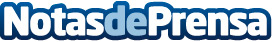 Ofita ofrece pautas para crear espacios de trabajo híbridosCon un modelo de trabajo híbrido, la oficina pierde protagonismo como lugar fijo asignado a una persona para realizar una tarea concreta y lo gana como espacio de cocreación y relación entre compañerosDatos de contacto:notorius comunicacion918 013 982Nota de prensa publicada en: https://www.notasdeprensa.es/ofita-ofrece-pautas-para-crear-espacios-de_1 Categorias: Nacional Inmobiliaria Interiorismo E-Commerce Recursos humanos Oficinas Construcción y Materiales http://www.notasdeprensa.es